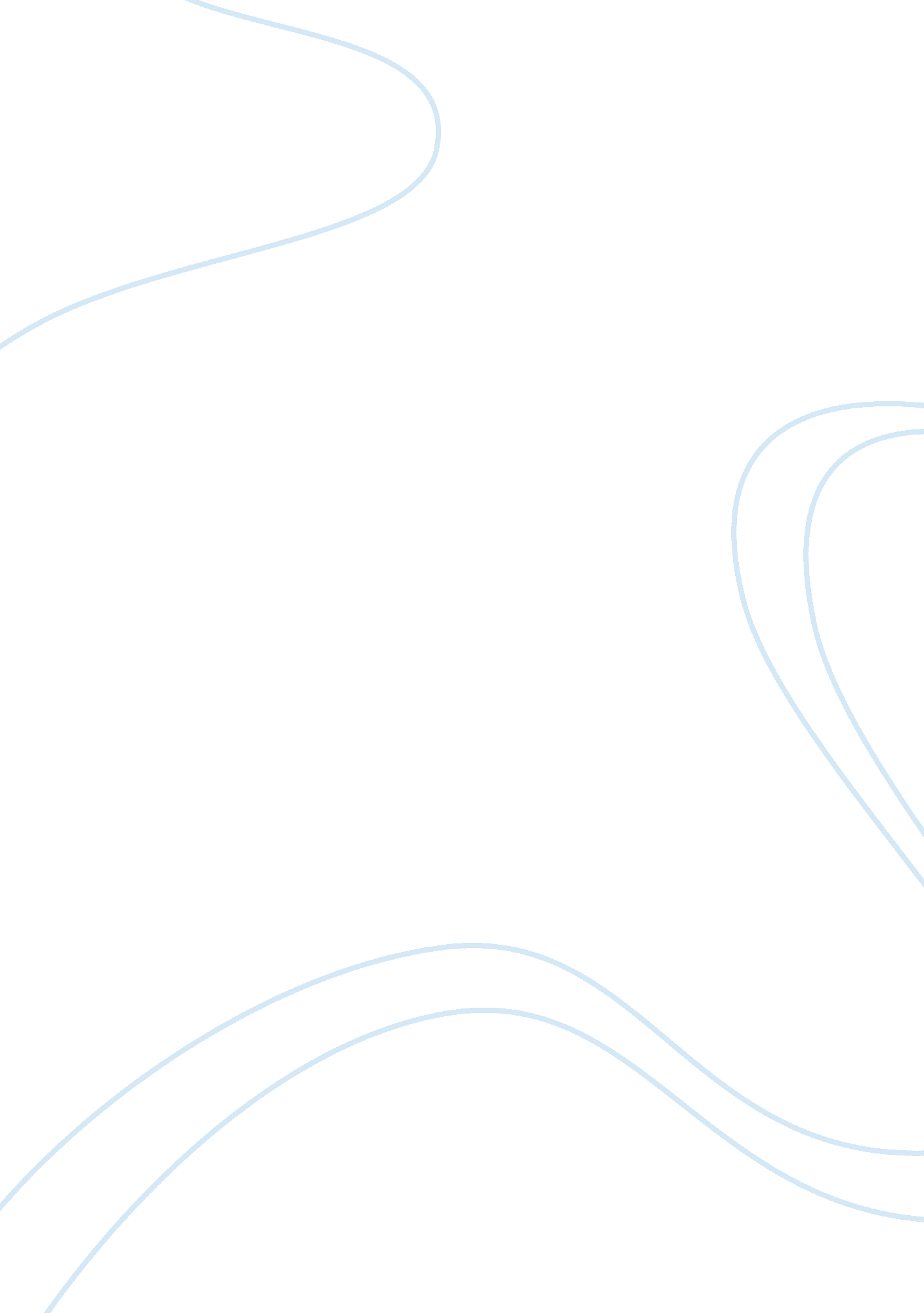 In fields. they then transport the processed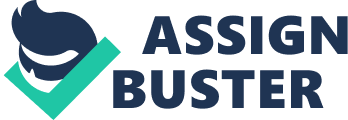 In 1983 PETRONAS Gas Berhad (PGB) wasincorporated, and after 12 year it have been listed on the main market of BursaMalaysia Securities Berhad in year 1995. PGB was originally a completely ownedbranch of PETRONAS, which was Malaysia’s national oil corporation. It owned60. 63% of its shares, and the remaining 39. 37% is held by financialinstitutions and retail shareholders.             PETRONAS Gas Berhad (PGB) wasinitially a wholly-owned subsidiary of PETRONAS, the Malaysia’s national oilcorporation, which upon listing owns 60. 63% of its shares while the remaining39. 37% is held by financial institutions and retail shareholders. Today, theyare one of the largest companies on the local bourse, in terms of marketcapitalization. They are also Malaysia’s leading gas infrastructure and utilitiescompany with core businesses in Gas Processing (GP), Gas Transportation (GT), Regasification(RGT) and Utilities (UT). PGB processes natural gaswhich is brought by pipe from offshore gas fields. They then transport theprocessed gas by the Peninsular Ga? s Utilizations pipeline network to PGBcustomers primarily in Malaysia, but Singapore included. They also supply steamand other industrial gases for customers and businesses at the GebengIndustrial Area in Pahang, and Kertih Integrated Petrochemical Complex inTerengganu. The company has a staff ofmore than 2, 000 employees throughout Malaysia. Most of the staff are based atplant operations located in Santong and Kertih and at other locations inPahang, Gebeng and Terengganu. PGB operates from itsheadquarters at the world famous PETRONAS Twin Towers in Kuala Lumpur, Malaysia. There are also nine regional offices on Malaysia’s peninsula, and twomore located in eastern Malaysia. Over the years, they haveexpanded their business and this includes venturing into power generation inSabah in 2011, through a 60% joint venture company, Kimanis Power Sdn Bhd, which commenced its full commercial operations end of 2014. The vision of PGB is tobecome and maintain status as a leading gas infrastructure and utilitiescompany in Malaysia. Its mission is continuing to conduct safe operations withloyal and reliable employees and services, while maintaining integrity, professionalism and competitive prices to facilitate maximum returns for stakeholders.  One of PGB’s primaryfunctions is operated by the Gas Procession and Utilities division. There aresix plants in Terengganu which are divided into two complexes: Gas ProcessingSantong and Gas Processing Kertih. These facilities have a combined capacity toprocess over 2, 000 million standard cubic feet per day of feed gas. They canreceive gas processing fees which are fixed charges under a 20-year GasProcessing Agreement with PGB. These six plants can produce propane, butane, ethane and sales gas for customers. Another PGB function is GasTransportation, operated by the Gas Transmission and Regasification Division. Here, gas transmission pipelines that cover Western Malaysia are calledthe Peninsular Gas Utilisation pipeline network. Operations are conductedfrom the main Control Centre located in Segamat and Johor. Sales gas istransported to PGB customers via a more than 2, 500? km Peninsular GasUtilisation pipeline. The current PGU pipeline network is able to transport upto 3, 000 million standard cubic feet per day of gas. It is even possible totransport smaller volumes of sales gas for PGB customers via our gasdistribution system in Sarawak, Bintulu and Miri. Utilities is operated by GasProcessing and Utilities Division. It is divided into two complexes ofUtilities: Utilities Gebeng in Pahang, and Utilities Kertih in Terengganu. Bothplants are located in such a way to provide surrounding industries a reliablesource of electricity, industrial gases and steam. Other bi products such as liquidoxygen, liquid nitrogen and water cooling are created. These bi products canalso be sold to the public or businesses. Regasification is a servicedoffered and operated by the Gas Transmission Regasification Division at theoffshore liquefied natural gas Regasification Terminal Sungai Udang in Melaka. This service began commercial operations in 2013. This facility receivesvessels carrying liquefied natural gas imported from around the world. It isstored in two floating storage units. These units convert the liquefied naturalgas to gas before injecting it into the pipeline network to distribute to PGBcustomers. 